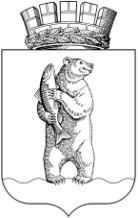 Администрациягородского округа АнадырьПОСТАНОВЛЕНИЕОт 26.08.2020	                                                                                   		       № 584В связи с выполнением работ по ремонту участка автомобильной дороги по ул. Строителей на основании муниципального контракта от 15 июня          2020 года № 08 «Ремонт участка автомобильной дороги по ул. Строителей      ПК 0+066 - ПК 0+735 Анадырской городской агломерации»,ПОСТАНОВЛЯЮ:1. Утвердить временный маршрут движения пассажирского автобуса № 1 на территории городского округа Анадырь на период с 1 сентября 2020 года     по 1 октября 2020 года согласно приложению.2. Опубликовать настоящее постановление в газете «Крайний Север», а также разместить на официальном информационно-правовом ресурсе городского округа Анадырь – www.novomariinsk.ru.3. Настоящее постановление вступает в силу с момента официального опубликования.4. Контроль за исполнением настоящего постановления возложить на начальника Управления промышленности и сельскохозяйственной политики Администрации городского округа Анадырь Шеметову А.А.Глава Администрации                                                                           Л.А. НиколаевПРИЛОЖЕНИЕк Постановлению Администрациигородского округа Анадырьот 26.08.2020 № 584МАРШРУТ ДВИЖЕНИЯ ГОРОДСКОГО АВТОБУСАМаршрут № 1 (Школьник):ТЭЦ – магазин «Полярный» – магазин «Каскад» – Сберкасса – магазин «Поле Чудес» – Библиотека – Школа (корпус №3);Школа (корпус №3) – магазин «Метро» – магазин «Теремок» – магазин «Диана» – ТЭЦ.Маршрут № 1 (Школьник)        дополнительный:«Поле Чудес» – Библиотека – Школа (корпус №3) – детский сад «Олененок» – село Тавайваам.